FOR IMMEDIATE RELEASE: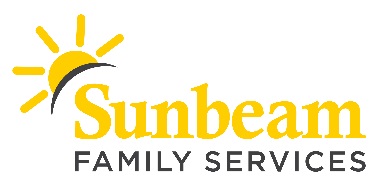 Feb. 12, 2020CONTACT:  Angie DossChief External Relations Officeradoss@sunbeamfamilyservices.orgOffice: (405) 609-2311Cell: (619) 347-4057Share the LoveSunbeam Seeks Foster Families to Open Their Hearts, Homes(OKLAHOMA CITY) – This Valentine’s Day, Sunbeam Family Services is asking the community to open their hearts and homes by becoming a Foster Family. In Oklahoma alone, more than 7800 children are in state custody and in need of a loving home. Through the Foster Care program, Sunbeam works with families in Canadian, Cleveland, Grady, Kingfisher, Lincoln, Logan, McClain and Oklahoma counties.“Your love and encouragement can make a real difference in the life of a child,” said Midge Woodard, MSW, director of Foster Care at Sunbeam. “We believe that every child needs a family and there is a family for every child.”The Foster Care program serves children from birth to 17 years old. Sunbeam’s Foster Care staff is available 24/7, which means foster parents can call at any time for assistance. Foster Care staff also make monthly in-home visits and provide trainings for foster parents. Sunbeam works to certify families interested in providing care to sibling groups of two or more. Sibling relationships are emotionally powerful and critically important, in childhood and over the course of a lifetime.“By opening their homes and hearts to children in need, foster parents provide so much more than a safe place to live,” said Woodard. “To support the needs of foster parents and children, we provide our foster families access to all of Sunbeam’s services, including counselors who are trauma-certified and priority placement at high-quality early education sites.”Sunbeam foster parents must be at least 21 years old and can be single or married.  To learn more about becoming a foster parent, or to support Sunbeam foster families, visit sunbeamfamilyservices.org/fostercare or contact Simyra Cooper at (405) 609-8931 or scooper@sunbeamfamilyservices.org.Sunbeam has served Oklahoma’s children in foster care and their families for more than 100 years. Last year alone, Sunbeam placed 122 children in loving homes.  To learn more about Sunbeam’s other services, visit sunbeamfamilyservices.org or call (405) 528-7721.###About Sunbeam Family ServicesSunbeam helps children, families and seniors learn, grow, heal and thrive.  Founded in 1907, Sunbeam Family Services is one of Oklahoma’s longest serving nonprofits, providing help, hope and the opportunity to succeed to people of all ages and all stages of life in central Oklahoma through Early Childhood, Counseling, Foster Care and Senior Services. To learn more, call (405) 528-7721, visit sunbeamfamilyservices.org, or follow them on Facebook, Twitter and Instagram.